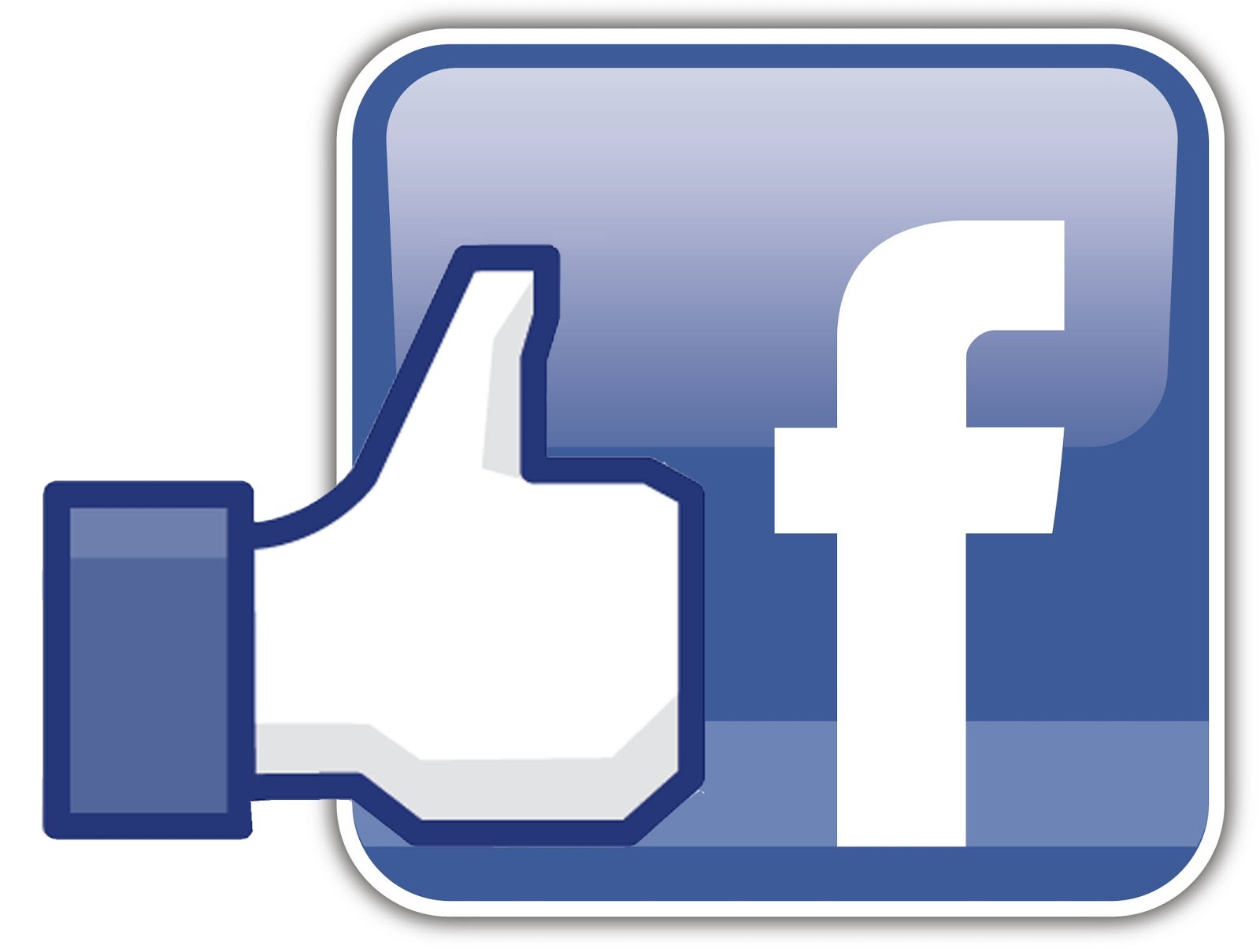 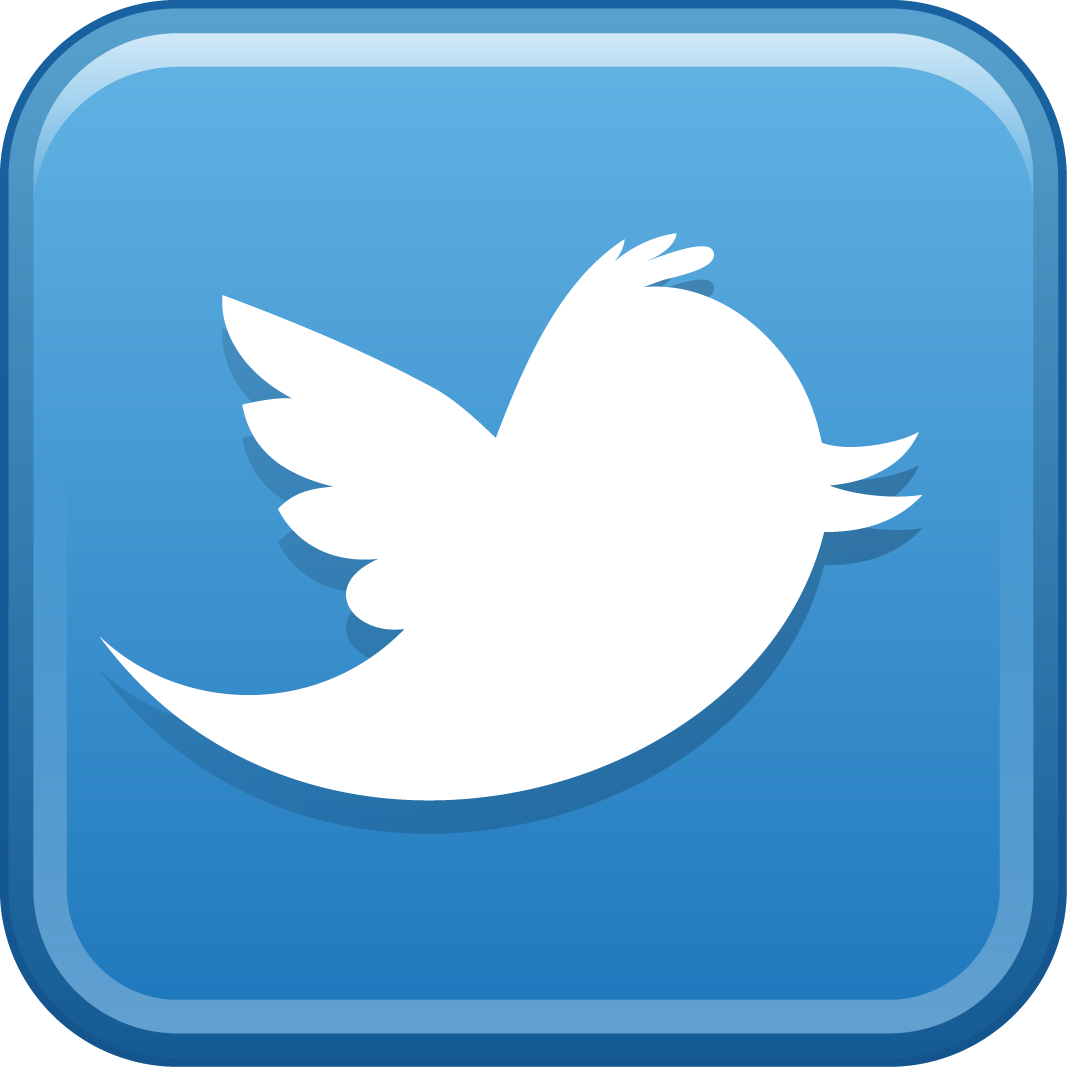 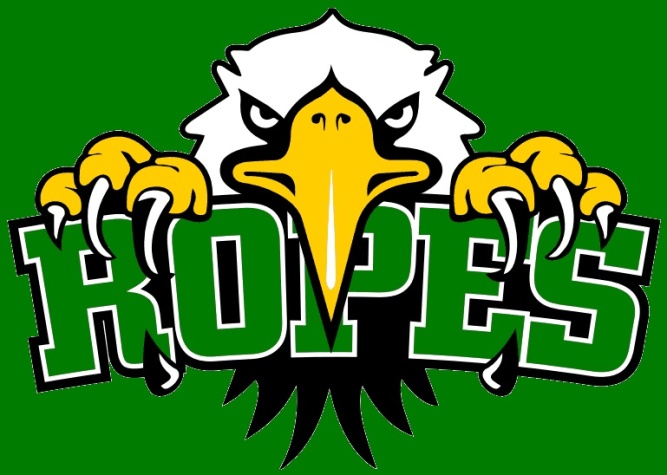 SMALL TOWN VALUES, BIG TIME RESULTSNOTICE OF ROPES ISD BOARD OF TRUSTEES MEETING Monday, August 14, 2023 – 6:30 p.m.A regular meeting of the Board of Trustees of the Ropes Independent School District will be held Monday, August 14, 2023 beginning at 6:30 p.m. in the Conference Room, located at 304 Ranch St., Ropesville, TX.The subjects to be discussed or considered or upon which any formal action may be taken are listed below.  Items do not have to be taken in the order shown on this meeting notice.  Unless removed from the consent agenda, items identified within the consent agenda will be acted on at one time.AGENDA: Call to Order and Announce Quorum PresentInvocationPublic Comments/Audience Participation
A maximum of fifteen (15) minutes will be allotted for this section, with each person being allowed no more than three (3) minutes. Any person/group wishing to address the Board must sign in on the Open Forum list no later than 6:30 pm. Groups of five or more shall select a representative to speak for the group; the representative will have three minutes. The board may not act on any matter not on the agenda. Any person/group wishing to have a specific item placed on the Board Agenda must complete a Board of Trustees Item Request no later than noon of the fifth calendar day before the meeting. Per Board Policy GF (Local), members of the public having complaints or concerns may present their complaints or concerns to the Board only after following the procedure defined in that policy. The Board intends that, whenever feasible, complaints shall be resolved at the lowest possible administrative level. If a complaint comes before the Board that involves concerns or charges regarding an employee or student, it shall be heard by the Board in closed session unless the employee or student to whom the complaint pertains requests that it be heard in open session.Communications and Items for InformationPrincipal’s ReportSuperintendent ReportRopes ISD HousingAir FiltersSPECOBand Trip on a Cruise, Galveston/Caribbean – kids will fundraise their money, possibly Spring BreakConsent Agenda- Action ItemsConsider and possible approval of the Minutes from July 6, 2023, and July 24, 2023Consider and possible approval of the Budget Amendments Consider and possible approval of the Bills and ClaimsConsider and possible approval of the Financial Statements and InvestmentsAction ItemsConsideration and action to adopt 2023-2024 Maintenance and Operations Tax RateConsideration and action to adopt 2023-2024 Interest and Sinking Tax RateConsideration and possible approval of Student Code of Conduct for 2023-2024Consideration and possible approval of Updated School Calendar for 2023-2024Consideration and possible approval of Guardians under Ropes ISD Guardian ProgramConsideration and possible approval of T-TESS Appraisal Calendar for 2023-2024Consideration and possible approval of TASB Workers Comp Insurance for 2023-2024Consideration and possible approval of ESC-17 Contracts for 2023-2024Consideration and possible approval of the 2023-2024 Staff Development CalendarConsideration and possible approval of Cafeteria Prices for 2023-2024Deliberation and possible action to adopt a resolution to claim a good cause exception to the requirements for presence of certified commissioned security personnel under Texas Education Code 37.0814(c) during all regular school hours and to authorize an alternative standard to comply with section 37.0814(a) of the Texas Education Code as permitted by section 37.0814(d)Texas Education Code when the Ropes ISD certified peace officer is not present during the regular school day.Consideration and possible approval of ResignationsConsideration and possible approval on Employing PersonnelAdjourn to Closed Session: (The Board may recess into Closed Session for purposes permitted by the Texas Open Meetings Act, Tex. Gov’t Code Sections 551.001 et seq., 551.071(private consultation with attorney), 551.072, 551.073, 551.074, 551.075, 551.076, 551.082, 551.083, 551.084)Discussion of Personnel, Gov’t Code 551.074Discussion of Real Property, Gov’t Code 551.072Discussion of School Children, School District Employee, Disciplinary Matter or Complaint, Gov’t Code 551.082Deliberation regarding the possible implementation of armed security personnel or devices under §551.076 of the Texas Government Code.Return to Open Session and Take Action if needed on Closed Session ItemsAdjourn – Future Board Meeting Dates- September 11, 2023If during the course of the meeting, discussion of any item on the agenda should be held in an executive or closed meeting, the Board will conduct a closed meeting in accordance with the Texas Open Meetings Act, Government Code, Chapter 551, Subchapters D&E.  Before any closed meeting is convened, the presiding officer will publicly identify the section or sections of the Act authorizing the closed meeting.  All final votes, or decisions will be taken in open meeting.This notice was posted in compliance with the Texas Open Meetings Act on Friday, August 11, 2023 at 4:00 p.m.